PHÒNG GDĐT HUYỆN THANH TRÌ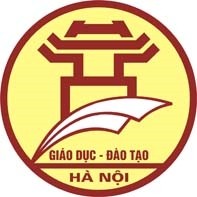 THCS VẠN PHÚCCỘNG HÒA XÃ HỘI CHỦ NGHĨA VIỆT NAMĐộc lập - Tự do - Hạnh phúc===oOo===Thanh Trì, ngày 01 tháng 5 năm 2023LỊCH CÔNG TÁC TUẦNTừ ngày 01/05/2023 đến ngày 06/05/2023HIỆU TRƯỞNGĐặng Thị ThảoBuổiGiờHọ và tênNội dung công việcĐịa điểmLãnh đạo / Người phối hợpThứ Hai 01/05Thứ Hai 01/05Thứ Hai 01/05Thứ Hai 01/05Thứ Hai 01/05Thứ Hai 01/05    S:07:30Đặng Thị Thảo - Hiệu trưởngLàm việc tại trường    S:10:15Đặng Thị Thảo - Hiệu trưởngHọp HĐSPC:14:15Đặng Thị Thảo - Hiệu trưởngLàm việc tại trường    S:07:15Phạm Thị Đức Hạnh – Phó Hiệu trưởngLàm việc tại trường    S:10:15Phạm Thị Đức Hạnh – Phó Hiệu trưởngHọp HĐSPC:14:00Phạm Thị Đức Hạnh – Phó Hiệu trưởngLàm việc tại trường	Thứ Ba 02/05Thứ Ba 02/05Thứ Ba 02/05Thứ Ba 02/05Thứ Ba 02/05Thứ Ba 02/05S:07:30Đặng Thị Thảo - Hiệu trưởngTrực và làm việc tại trường C:14:00Đặng Thị Thảo - Hiệu trưởngTrực và làm việc tại trườngS:07:30Phạm Thị Đức Hạnh – Phó Hiệu trưởngTrực và làm việc tại trườngC:14:00Phạm Thị Đức Hạnh – Phó Hiệu trưởngTrực và làm việc tại trườngThứ Tư 03/05Thứ Tư 03/05Thứ Tư 03/05Thứ Tư 03/05Thứ Tư 03/05Thứ Tư 03/05S:07:30Đặng Thị Thảo - Hiệu trưởngTrực và làm việc tại trườngC:14:00Đặng Thị Thảo - Hiệu trưởngLàm việc tại trườngS:07:30Phạm Thị Đức Hạnh – Phó Hiệu trưởngTrực và làm việc tại trườngC:14:00Phạm Thị Đức Hạnh – Phó Hiệu trưởngLàm việc tại trườngThứ Năm 04/05Thứ Năm 04/05Thứ Năm 04/05Thứ Năm 04/05Thứ Năm 04/05Thứ Năm 04/05    S:07:30Đặng Thị Thảo - Hiệu trưởngTrực và làm việc tại trườngC:13:30Đặng Thị Thảo - Hiệu trưởngLàm việc tại trườngBuổiGiờHọ và tênNội dung công việcĐịa điểmLãnh đạo / Người phối hợp    S:07:30Phạm Thị Đức Hạnh- Phó Hiệu trưởngTrực và làm việc tại trườngC:13:30Phạm Thị Đức Hạnh- Phó Hiệu trưởngLàm việc tại trườngThứ Sáu 05/05Thứ Sáu 05/05Thứ Sáu 05/05Thứ Sáu 05/05Thứ Sáu 05/05Thứ Sáu 05/05S:07:30Đặng Thị Thảo - Hiệu trưởngTrực và làm việc tại trườngC:14:00Đặng Thị Thảo - Hiệu trưởngTrực và làm việc tại trường S:07:30Phạm Thị Đức Hạnh – Phó Hiệu trưởngTrực và làm việc tại trườngC:14:00Phạm Thị Đức Hạnh – Phó Hiệu trưởngTrực và làm việc tại trường Thứ Bảy 06/05Thứ Bảy 06/05Thứ Bảy 06/05Thứ Bảy 06/05Thứ Bảy 06/05Thứ Bảy 06/05S:07:30Đặng Thị Thảo - Hiệu trưởng  Trực và làm việc tại trườngC:14:00Đặng Thị Thảo - Hiệu trưởngTrực và làm việc tại trườngS:07:30Phạm Thị Đức Hạnh – Phó Hiệu trưởng  Trực và làm việc tại trườngC:14:00Phạm Thị Đức Hạnh – Phó Hiệu trưởngTrực và làm việc tại trường